RESEARCH SCHOLARSHIP (RFS & RSS) APPLICATION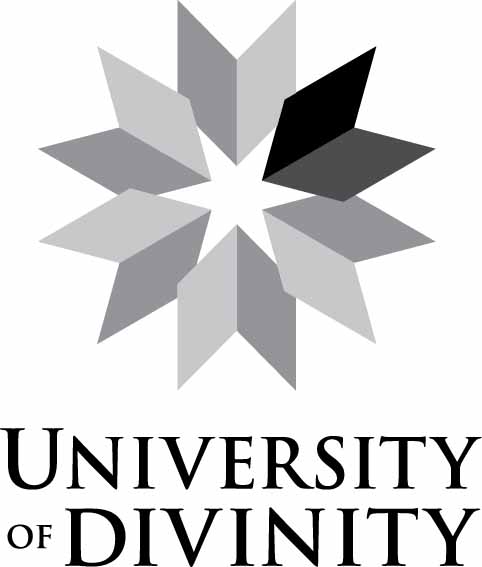 The Research Training Program scheme is a Commonwealth Government initiative that provides scholarships to the full value of fees for higher degree by research awards, plus a tax-free stipend. This scheme is administered competitively, and is subject to the maintenance of satisfactory progress.Instructions 1. 	Type in correct answers and check boxes by right clicking, go to ‘properties’ and then left click to select default value as ‘checked’.2.	Tick off all required items on the checklist prior to submission. Incomplete applications will be subject to delay and may not be processed within the necessary timeframe. Late submitted applications will not be considered.3.	Complete and return this application by the closing date noted on the University website to School of Graduate Research, University of Divinity at skashyap@divinity.edu.au4.	Applicants must arrange for two confidential referees’ reports to be sent directly to the Dean, School of Graduate Research by the closing date. Current research students applying for scholarship must ask their supervisors to send these reports instead of other referees.Please tick one out of following;1.	Eligibility2.	Applicant DetailsCurrent research students do not require to send certified copies3.a Proposed Research (commencing research students to complete)3.b	Statement of Justification (current research students to complete)Please attach a statement of no more than 2,000 words justifying why you should be considered for a scholarship place. The statement should outline progress on the research project to-date, and clearly address the criteria set at the end of application form.4.	Qualifications Attach certified copies of all tertiary academic records, and certified copies of examiners' reports on any theses or dissertations completed.5.	Research Experience6.	Academic Referees (Supervisors in case of current research students)Applicants must arrange for the referees to provide confidential reports to the University, using the form provided, by no later than the closing date for applications. 7.	DeclarationI declare that the above information is true and correct in every particular. I understand that if I have misrepresented my details in any way, the University of Divinity may terminate any scholarship offered to me that arises as a result of this application. I am aware that I may not accept scholarship offers from more than one Australian Higher Education institution. I agree to abide by the conditions of application for the Research Scholarship Award as they are regulated by the Commonwealth Department of Education, and as they are applied by the University of Divinity.Signed:      					                                Date:      /     /     8.	ChecklistBefore submitting this application make sure that you have:Remember, only certified copies of documents are acceptable. A certified copy is one made from an original document which has been sighted by a person authorised to certify documents in the State of Victoria: these include police officers, medical doctors, justices of the peace, pharmacists, school/college principals, ministers of religion authorised to officiate at marriages in Victoria, and persons in certain other categories. The certified copy must have written on it, above the certifier’s signature and date of signing, these or similar words: ‘I certify that I have sighted the original document of which this is a genuine copy.Research Scholarship AwardConfidential Referee Report(Form should be completed by supervisor in case of current research student)Section 1  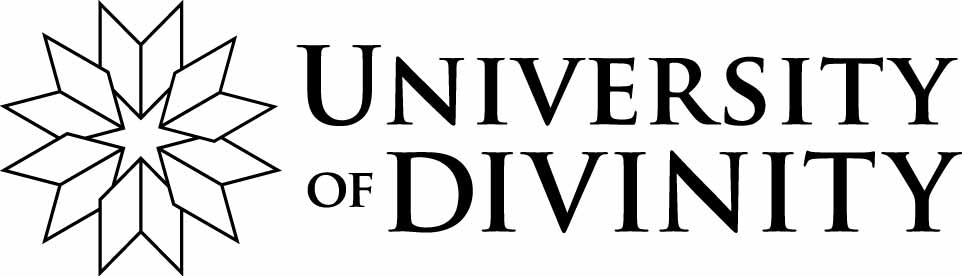 Section 2 The above-named applicant is seeking to undertake full-time study towards a Higher Degree by Research at the University of Divinity, with the support of a Research Scholarship Award, and has nominated you as an academic referee. Thank you for being willing to assist the University in its decision-making.This form is to be kept confidential, and once completed must not be returned to the applicant, but marked ‘Confidential’ and forwarded directly to;  School of Graduate Research University of DivinityEmail – skashyap@divinity.edu.auby the closing date on the University website.1. How do you rank the applicant in terms of the abilities / attitudes listed? (tick the relevant box)2.  Do you strongly recommend the applicant for research candidature?  YES     NO 3.  Please make any other relevant comments about the student:_________________________________________________________________________Signed:      					                                Date:      /     /     Research Scholarship AwardConfidential Referee Report(Form should be completed by supervisor in case of current research student)Section 1  Section 2 The above-named applicant is seeking to undertake full-time study towards a Higher Degree by Research at the University of Divinity, with the support of a Research Scholarship Award, and has nominated you as an academic referee. Thank you for being willing to assist the University in its decision-making.This form is to be kept confidential, and once completed must not be returned to the applicant, but marked ‘Confidential’ and forwarded directly to;  School of Graduate Research University of DivinityEmail – skashyap@divinity.edu.auby the closing date on the University website.1. How do you rank the applicant in terms of the abilities / attitudes listed? (tick the relevant box)2.  Do you strongly recommend the applicant for research candidature?  YES     NO 3.  Please make any other relevant comments about the student:__________________________________________________________________________________________________________________________________________________Signed:      					                                Date:      /     /     ALLOCATION OF SCHOLARSHIP CRITERIA (for current research student applicants)1.	Strength of academic background, includinga)	demonstrated capacity for researchb)	relevance of prior study to the proposed project2.	Strength of research proposal, evidenced bya)	a clearly defined research questionb)	demonstrated awareness of existing scholarshipc)	potential contribution to scholarshipd)	facility in a methodology appropriate to the projectAre you applying for Research Fee Scholarship (RFS)?Are you applying for Research Stipend Scholarship (RSS)?Are you applying for both RFS and RSS?YesNo1. I am an Australian citizen, permanent Resident of Australia who has lived in Australia continuously for twelve months prior to the date of this application, or New Zealand citizen OR I am an overseas student with, or intending to apply for, an Australian student visa.2. I have received a written offer for a place in either the MPhil, MTheol, PhD or DTheol course at the University of Divinity, OR my application for candidature in one of these awards accompanies this form  OR I have been enrolled in either the PhD or DTheol course at the University of Divinity as a fee-paying (up-front or FEE-HELP) student for no less than six months and have met all conditions of satisfactory progress that have been required to-date (e.g. submission of annual report, ethics clearances, confirmation of candidature).3. If successful, this would be my first Research Fee/Stipend Scholarship.Title:      Family Name:     Family Name:     Family Name:     Given Names:      Given Names:      Given Names:      Sex:      Date of Birth:        /      /     
[DD / MM / YYYY]Date of Birth:        /      /     
[DD / MM / YYYY]Date of Birth:        /      /     
[DD / MM / YYYY]Suffix to Name:      
(if any): Suffix to Name:      
(if any): University Student No:      Are you an Australian citizen (tick one)?    YES    NO If NO, complete either A or B out of following;Are you an Australian citizen (tick one)?    YES    NO If NO, complete either A or B out of following;Are you an Australian citizen (tick one)?    YES    NO If NO, complete either A or B out of following;Are you an Australian citizen (tick one)?    YES    NO If NO, complete either A or B out of following;If YES, attach a certified copy of an original birth or citizenship certificate, and go to AA. If YES, attach a certified copy of an original birth or citizenship certificate, and go to AA. If YES, attach a certified copy of an original birth or citizenship certificate, and go to AA. A) (i) If you are not an Australian citizen, have you been granted permanent resident status by the Department of Immigration and Citizenship? (tick one)                                                       YES    NO A) (i) If you are not an Australian citizen, have you been granted permanent resident status by the Department of Immigration and Citizenship? (tick one)                                                       YES    NO A) (i) If you are not an Australian citizen, have you been granted permanent resident status by the Department of Immigration and Citizenship? (tick one)                                                       YES    NO A) (i) If you are not an Australian citizen, have you been granted permanent resident status by the Department of Immigration and Citizenship? (tick one)                                                       YES    NO If YES, attach a certified copy of all marked pages in your passport. If NO, is this pending? (tick one)   YES    NO If YES, attach a certified copy of all marked pages in your passport. If NO, is this pending? (tick one)   YES    NO If YES, attach a certified copy of all marked pages in your passport. If NO, is this pending? (tick one)   YES    NO (ii) With permanent resident status, have you lived in Australia for twelve months prior to the date of this application? (tick one)                   YES    NO (ii) With permanent resident status, have you lived in Australia for twelve months prior to the date of this application? (tick one)                   YES    NO (ii) With permanent resident status, have you lived in Australia for twelve months prior to the date of this application? (tick one)                   YES    NO (ii) With permanent resident status, have you lived in Australia for twelve months prior to the date of this application? (tick one)                   YES    NO If NO, do not proceed further with this application.If YES, go to AA.If NO, do not proceed further with this application.If YES, go to AA.If NO, do not proceed further with this application.If YES, go to AA.B) (i) If you are not an Australian citizen, have you been granted a student visa by the Department of immigration & Border Protection? YES    NO B) (i) If you are not an Australian citizen, have you been granted a student visa by the Department of immigration & Border Protection? YES    NO B) (i) If you are not an Australian citizen, have you been granted a student visa by the Department of immigration & Border Protection? YES    NO B) (i) If you are not an Australian citizen, have you been granted a student visa by the Department of immigration & Border Protection? YES    NO If YES, attach a certified copy of your current student visa. If NO, is this pending? (tick one)   YES    NO If YES, attach a certified copy of your current student visa. If NO, is this pending? (tick one)   YES    NO If YES, attach a certified copy of your current student visa. If NO, is this pending? (tick one)   YES    NO (ii) What is your current Citizenship? ---------------(ii) What is your current Citizenship? ---------------(ii) What is your current Citizenship? ---------------(ii) What is your current Citizenship? ---------------Attach a certified copy of all marked pages in your passport go to BB. Attach a certified copy of all marked pages in your passport go to BB. Attach a certified copy of all marked pages in your passport go to BB. AA Are you intending to study full-time? (tick one)          YES    NO AA Are you intending to study full-time? (tick one)          YES    NO AA Are you intending to study full-time? (tick one)          YES    NO AA Are you intending to study full-time? (tick one)          YES    NO If NO, attach a statement of up to 100 words showing compelling social reasons for part-time study (eg sole carer of chronically ill relative). If NO, attach a statement of up to 100 words showing compelling social reasons for part-time study (eg sole carer of chronically ill relative). If NO, attach a statement of up to 100 words showing compelling social reasons for part-time study (eg sole carer of chronically ill relative). BB_Permanent mail 
address:BB_Permanent mail 
address:Number & Street Name:      Number & Street Name:      Number & Street Name:      Number & Street Name:      Number & Street Name:      BB_Permanent mail 
address:BB_Permanent mail 
address:City, Suburb or Town:      City, Suburb or Town:      State:      Postcode:      Postcode:      Phones: Mobile      Phones: Mobile      Phones: Mobile      Weekdays:      Other:      Fax:      Fax:      email:      email:      email:      email:      email:      email:      email:      Higher degree by research course in which you have been offered a place, or for which you have applied with this application:        Attach copy of letter of offer, or completed HDR application form.Short title of research proposal:      Attach 2,000 research proposal summary (without bibliography). Proposed Supervisor:      Discipline(s) of study:      Degree or DiplomaHonours (if any)InstitutionYear completed or due to completeAcademic awards or scholarships received Academic awards or scholarships received Academic awards or scholarships received Academic awards or scholarships received Award TitleMoney value paInstitution / SponsorYear/sList of publicationsList of publicationsList of publicationsList of publicationsPublication typeTitleJournal / PublisherYearAcademic 
Referee 1:Title and Name:      Title and Name:      Title and Name:      Academic 
Referee 1:Number and Street Name:      Number and Street Name:      Number and Street Name:      Academic 
Referee 1:City, Suburb or Town:      State:      Postcode:      Academic 
Referee 1:Phone: BH                 AH                 Mobile                  Phone: BH                 AH                 Mobile                  Phone: BH                 AH                 Mobile                  Academic 
Referee 1:email:      email:      email:      Academic 
Referee 1:Relationship to Applicant:      Relationship to Applicant:      Relationship to Applicant:      Academic 
Referee 2:Title and Name:      Title and Name:      Title and Name:      Academic 
Referee 2:Number and Street Name:      Number and Street Name:      Number and Street Name:      Academic 
Referee 2:City, Suburb or Town:      State:      Postcode:      Academic 
Referee 2:Phone: BH                 AH                 Mobile                   Phone: BH                 AH                 Mobile                   Phone: BH                 AH                 Mobile                   Academic 
Referee 2:email:      email:      email:      Academic 
Referee 2:Relationship to Applicant:      Relationship to Applicant:      Relationship to Applicant:      1.  Answered every question on the form
  (Australian citizens do not need to complete the shaded section of Part 2).YES NO 2.  provided a certified copy of my original birth certificate or citizenship certificate, or the marked pages of my passport as proof of permanent residency for the previous twelve months (For commencing domestic research student applications only) YES NO 3. provided a certified copy of my passport (only for commencing overseas applicants)YES NO 4.  attached (if necessary) evidence of any compelling social reason for me to study part-time (For domestic research student applications only)YES NO 5.  attached a copy of a letter of offer for a Higher Degree by Research, or an application for a place in such a degree (for commencing research students only)YES NO 6.  attached a copy of my 2,000 word supervised research proposalYES NO 7.  attached certified copies of my tertiary academic transcripts YES NO 8.  attached copies of examiners’ reports on any theses or dissertations completed YES NO 9.  attached any lists of additional information as requiredYES NO 10. sent Academic Referee Report Forms to my referees with instructions for them to send the completed and signed forms directly to the University’s School of Graduate Research;YES NO 11. Signed and dated the declaration at Part 7 of this Application Form.YES NO Name of applicant:      Name of applicant:      Referee’s Title & Name:      Academic Position of Referee:      Academic context in which the applicant is known to the Referee:      Academic context in which the applicant is known to the Referee:      ABILITY LEVEL ExceptionallyVeryQuiteNot veryUnable to judgecreative/imaginativecreative/imaginativewell-organisedwell-organisedself-disciplinedself-disciplinedlucid in written communicationlucid in written communicationclear & confident in oral communicationclear & confident in oral communicationmature in approachmature in approachcritical / analyticcritical / analyticable to handle pressureable to handle pressureable to undertake researchable to undertake researchtenacioustenaciousName of applicant:      Name of applicant:      Referee’s Title & Name:      Academic Position of Referee:      Academic context in which the applicant is known to the Referee:      Academic context in which the applicant is known to the Referee:      ABILITY LEVEL ExceptionallyVeryQuiteNot veryUnable to judgecreative/imaginativecreative/imaginativewell-organisedwell-organisedself-disciplinedself-disciplinedlucid in written communicationlucid in written communicationclear & confident in oral communicationclear & confident in oral communicationmature in approachmature in approachcritical / analyticcritical / analyticable to handle pressureable to handle pressureable to undertake researchable to undertake researchtenacioustenacious